http://www.ukrstat.gov.ua/operativ/operativ2007/tyr/tyr_u/potoki2006_u.htmТуристичні потоки 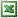 (осіб)1 Без урахування тимчасово окупованої території Автономної Республіки Крим, м.Севастополя та частини зони проведення антитерористичної операції2 Включно з одноденними відвідувачами (за даними  Адміністрації Держприкордонслужби України)3 2000-2010 за даними Міністерства інфраструктури України, починаючи з 2011 року за даними ДержстатуКількість громадян України, які виїжджали за кордон – усього 2Кількість іноземних громадян, які відвідали Україну – усього 2Кількість туристів, обслугованих суб'єктами туристичної діяльності України – усього 3У тому числі У тому числі У тому числі Кількість громадян України, які виїжджали за кордон – усього 2Кількість іноземних громадян, які відвідали Україну – усього 2Кількість туристів, обслугованих суб'єктами туристичної діяльності України – усього 3іноземні туриституристи-громадяни України, які виїжджали за кордонвнутрішні туристи2000134223206430940201399837787128535313507742001148490339174166217509041618627128114876232002147294441051666522653174177293026321544956200314794932125138832856983590641344 332192201020041548757115629213189037043631144179810122612005164537041763076018256493263895669429323182006168752561893577522064982991258682281039145200717334653231221572863820372455336049215531620081549856725449078 3041655 372752 1282023 1386880200915333949207983422290097282287913640109417020101718003421203327 2280757 335835 1295623 649299201119773143214152962199977234271125006871563820122143283623012823300069627006419566627739702013237612872467122734543162323112519390702615201412243767112711507242508917070208527332274620151231416461242828620195761515916473903570272016124668233133330962549606350712060974453561